ZUCHTBUCHAMT Anita Wall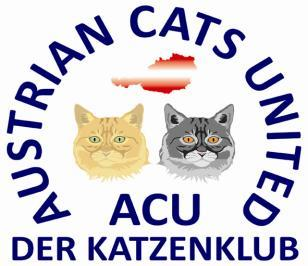 Wiesenweg 1 - A-4211 Alberndorf - Österreich (Austria)Mobil: +43 (676) 3551050E-Mail: zuchtbuchamt@austriancatsunited.atWeb: http://www.austriancatsunited.atWurfmeldung und Antrag auf Stammbäume ACU © 2023Dieser Wurfmeldung müssen Kopien der Original-Stammbäume beider Elterntiere sowieKopien der Titelurkunden beider Tiere beigelegt werdenDie Wurfmeldung muss spätestens 8 Wochen nach der Geburt beim Zuchtbuchamt vorliegenDie Stammbaumgebühren überweisen Sie bitte innerhalb von 14 Tagen ab Wurfmeldung auf das nachstehend angeführte Konto:Raiffeisenbank Region GallneukirchenBIC: RZOOAT2L111 - IBAN: AT 68 3411 1000 0053 6839Der Versand der Stammbäume erfolgt erst nach Eingang der Zahlung auf dem Vereinskonto.ACU © 2023ACU © 2023RasseDeckdatumDeckdatumGeburtsdatumAnzahl lebender KittenAnzahl lebender KittenTT/MM/JJTT/MM/JJTT/MM/JJmännlichweiblichVater Vater Vater Vater Name / Titel Name / Titel Rasse Rasse Farbe / ZeichnungFarbe / ZeichnungZuchtbuch No.Zuchtbuch No.EigentümerEigentümerStraßeStraßePLZ / ORTPLZ / ORTLandLandTelefonTelefonE-MailE-MailZwingernameZwingernameMitglieds Nr.Mitglieds Nr.Unterschrift (Besitzer des Katers )Unterschrift (Besitzer des Katers )Mutter Mutter Mutter Mutter Name / Titel Name / Titel Farbe / ZeichnungFarbe / ZeichnungRasseRasseZuchtbuch Nr.Zuchtbuch Nr.EigentümerEigentümerStraßeStraßePLZ / ORTPLZ / ORTLandLandTelefonTelefonE-MailE-MailZwingernameZwingernameMitglieds Nr.Mitglieds Nr.Unterschrift(Züchter)Unterschrift(Züchter)Zwingername & Name des KittenZwingername & Name des KittenRasse Rasse Microchip Nr.Microchip Nr.Farbe / ZeichnungFarbe / ZeichnungBesitzer Besitzer Adresse Adresse GeschlechtKurz oder LanghaarKurz oder LanghaarZuchtrechteTransferStammbaum  W     M  Kurz-    Langhaar  Kurz-    Langhaar  Ja    Nein  erforderlich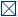 Zwingername & Name des KittenZwingername & Name des KittenRasse Rasse Microchip Nr.Microchip Nr.Farbe / ZeichnungFarbe / ZeichnungBesitzer Besitzer Adresse Adresse GeschlechtKurz oder LanghaarKurz oder LanghaarZuchtrechteTransferStammbaum  W     M  Kurz-    Langhaar  Kurz-    Langhaar  Ja    Nein  erforderlichZwingername & Name des KittenZwingername & Name des KittenRasse Rasse Microchip Nr.Microchip Nr.Farbe / ZeichnungFarbe / ZeichnungBesitzer Besitzer Adresse Adresse GeschlechtKurz oder LanghaarKurz oder LanghaarZuchtrechteTransferStammbaum  W     M  Kurz-    Langhaar  Kurz-    Langhaar  Ja    Nein  erforderlichZwingername & Name des KittenZwingername & Name des KittenRasse Rasse Microchip Nr.Microchip Nr.Farbe / ZeichnungFarbe / ZeichnungBesitzer Besitzer Adresse Adresse GeschlechtKurz oder LanghaarKurz oder LanghaarZuchtrechteTransferStammbaum  W     M  Kurz-    Langhaar  Kurz-    Langhaar  Ja    Nein  erforderlichZwingername & Name des KittenZwingername & Name des KittenRasse Rasse Microchip Nr.Microchip Nr.Farbe / ZeichnungFarbe / ZeichnungBesitzer Besitzer Adresse Adresse GeschlechtKurz oder LanghaarKurz oder LanghaarZuchtrechteTransferStammbaum  W     M  Kurz-    Langhaar  Kurz-    Langhaar  Ja    Nein  erforderlichZwingername & Name des KittenZwingername & Name des KittenRasse Rasse Microchip Nr.Microchip Nr.Farbe / ZeichnungFarbe / ZeichnungBesitzer Besitzer Adresse Adresse GeschlechtKurz oder LanghaarKurz oder LanghaarZuchtrechteTransferStammbaum  W     M  Kurz-    Langhaar  Kurz-    Langhaar  Ja    Nein  erforderlichZwingername & Name des KittenZwingername & Name des KittenRasse Rasse Microchip Nr.Microchip Nr.Farbe / ZeichnungFarbe / ZeichnungBesitzer Besitzer Adresse Adresse GeschlechtKurz oder LanghaarKurz oder LanghaarZuchtrechteTransferStammbaum  W     M  Kurz-    Langhaar  Kurz-    Langhaar  Ja    Nein  erforderlich